
ANMELDEFORMULAR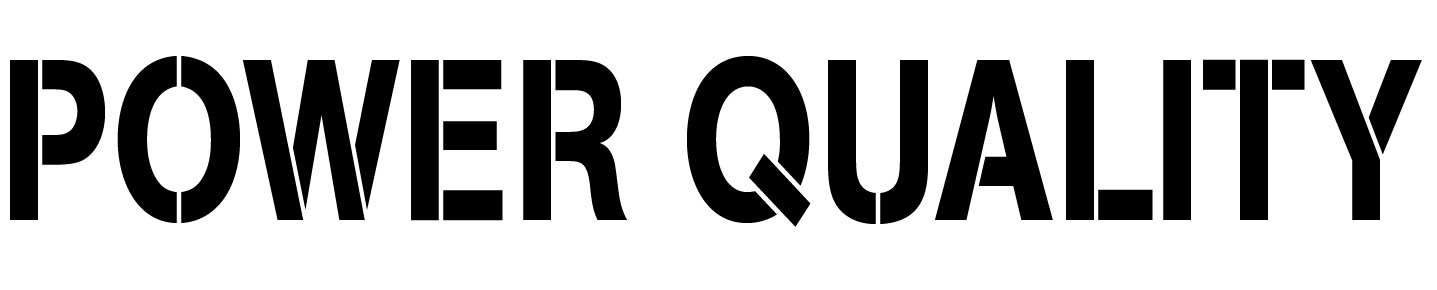 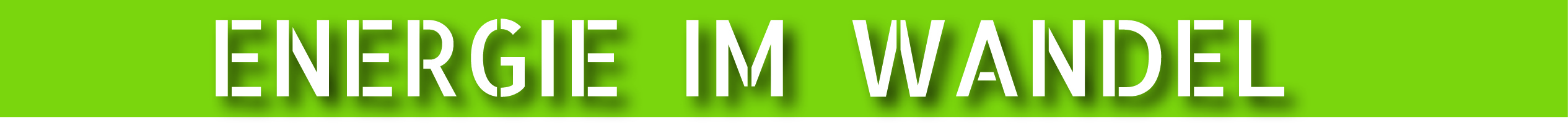 GREEN DEALvom 18. bis 19. März 2020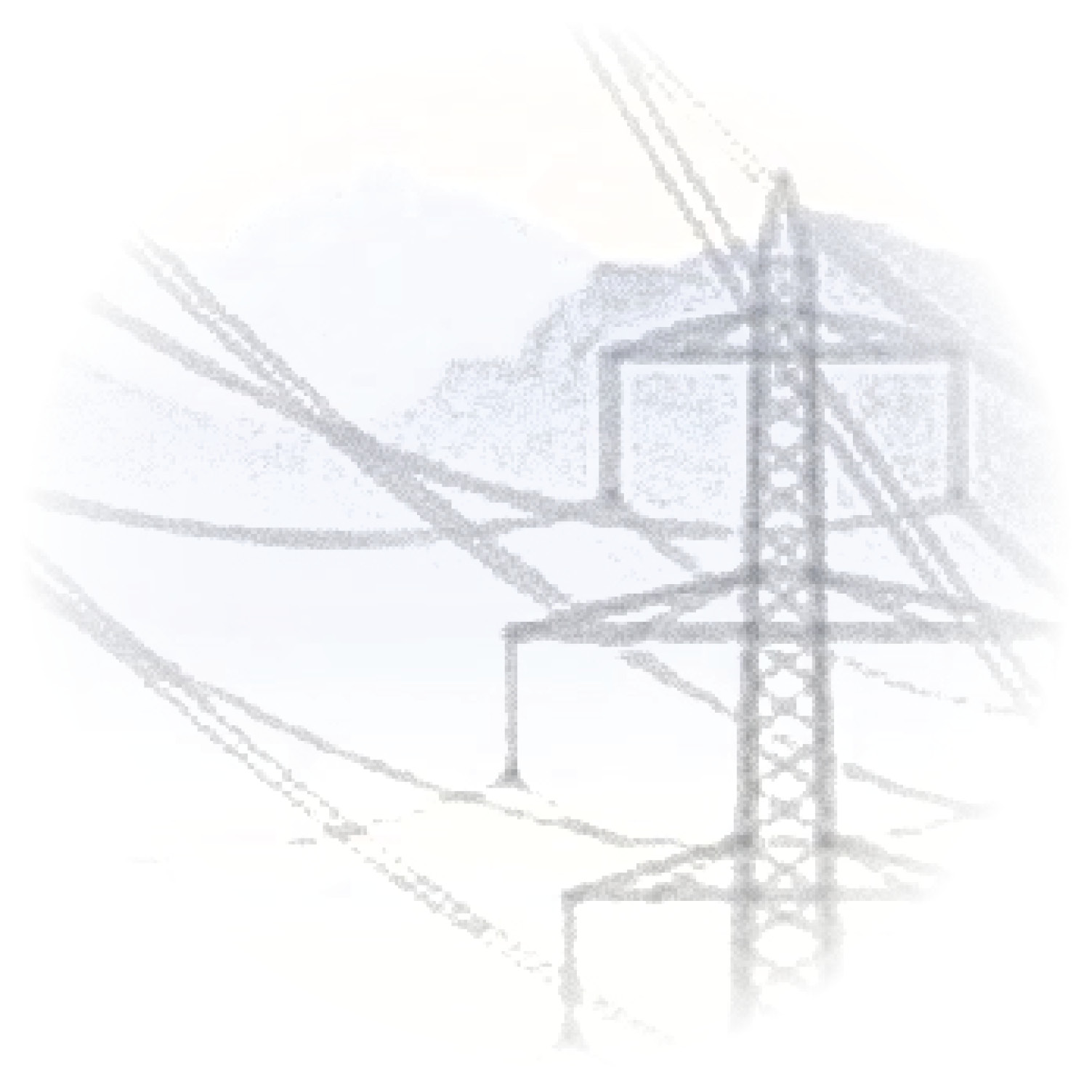 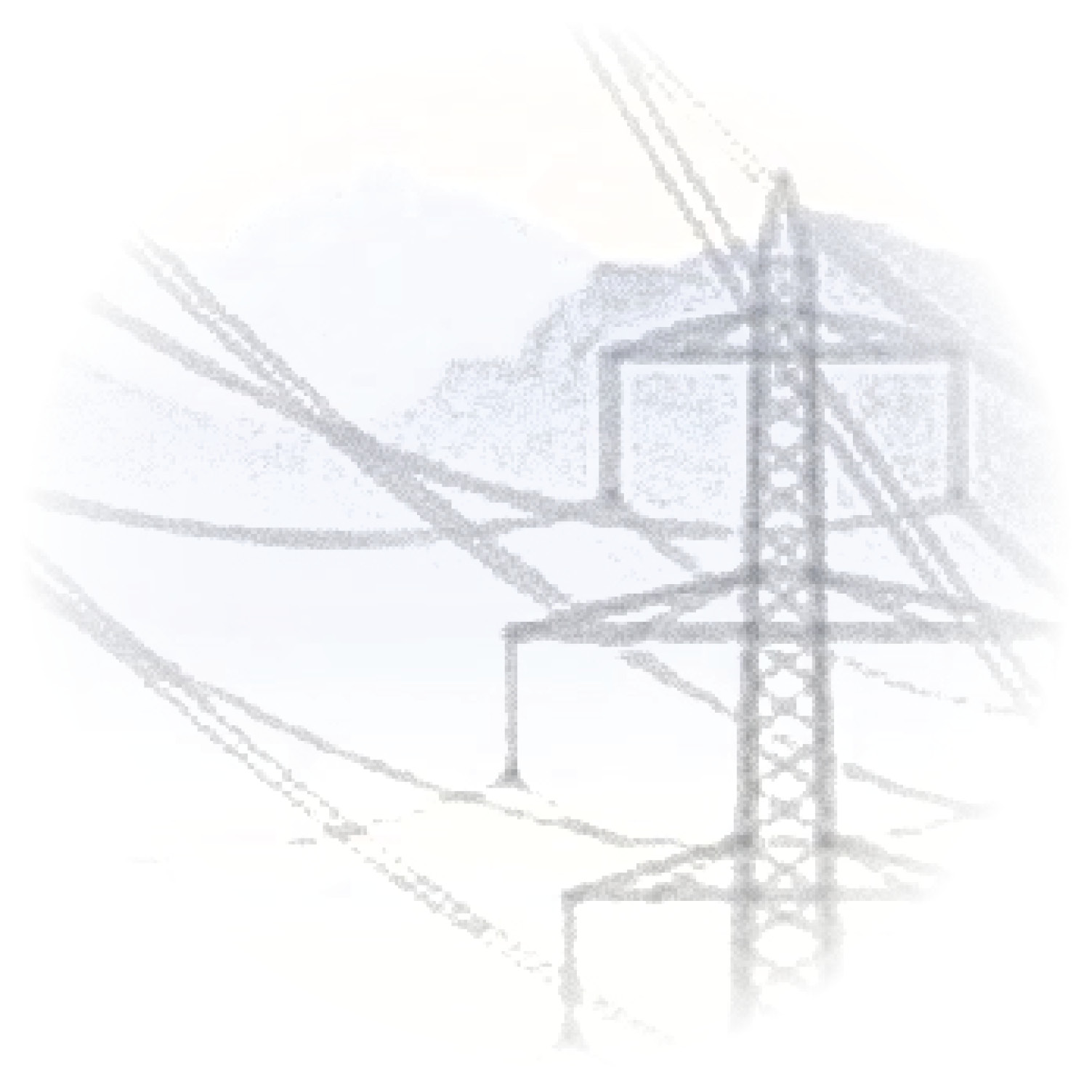 Bitte senden Sie uns das vollständig ausgefüllte und unterschriebene Anmeldeformular per E-Mail an powerquality@volta.it zurück.Name:			Klicken Sie hier, um Ihren Namen einzugeben.Firma:			Klicken Sie hier, um Ihre Firmenbezeichnung einzugeben.Adresse:		Klicken Sie hier, um Ihre Firmenadresse einzugeben.Ortschaft:		Klicken Sie hier, um die Ortschaft einzugeben.PLZ:				Klicken Sie hier, um die Postleitzahl einzugeben.E-Mail:			Klicken Sie hier, um Ihre E-Mailadresse einzugeben.Telefonnummer:	Klicken Sie hier, um Ihre Telefonnummer einzugeben.Datum				Stempel & Unterschrift……………………….		………………………………………………………..